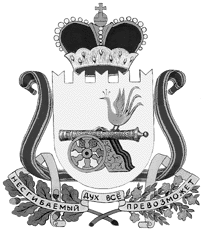 администрация муниципального образования«Вяземский район» смоленской областиПОСТАНОВЛЕНИЕот 24.02.2016 № 207	В соответствии с Федеральным законом от 06.10.2003 № 131-ФЗ «Об общих принципах организации местного самоуправления в Российской Федерации», руководствуясь постановлением Администрации муниципального образования «Вяземский район» Смоленской области от 18.03.2015 № 402 «Об утверждении Порядка разработки, реализации и оценки эффективности реализации муниципальных программ в муниципальном образовании «Вяземский район» Смоленской области»,Администрация муниципального образования «Вяземский район» Смоленской области постановляет:	1. Внести в муниципальную  программу «Создание условий для обеспечения качественными услугами коммунального хозяйства населения  Вяземского городского поселения Вяземского района Смоленской области на 2015-2017 годы», утвержденную постановлением Администрации муниципального образования «Вяземский район» Смоленской области                          от 29.12.2014 № 2004 (в редакции постановлений Администрации муниципального образования «Вяземский район» Смоленской области                         от 16.03.2015 № 359, от 09.04.2015 № 581, от 10.07.2015 № 1237, от 11.08.2015               № 1416, от 21.08.2015 № 1525, от 23.09.2015 № 1760, от 20.11.2015 № 2153,                  от 28.12.2015 № 2442) следующие изменения:	1.1. В паспорте программы позицию 6 «Объемы ассигнований муниципальной программы (по годам реализации и в разрезе источников финансирования)» изложить в следующей редакции:	1.2. В разделе 3 «Обоснование ресурсного обеспечения муниципальной программы», абзац 1 изложить в следующей редакции:Финансовое обеспечение реализации муниципальной программы осуществляется за счет бюджетных ассигнований бюджета Вяземского городского поселения Вяземского района Смоленской области, предусмотренных на очередной финансовый год и плановый период. Общая потребность в финансовых средствах составляет 66 212 964 рубля 14 копеек, в том числе по годам:- в 2015 году – 18 212 964 рубля 13 копеек;- в 2016 году – 13 000 000 рублей 00 копеек;- в 2017 году – 35 000 000 рублей 00 копеек. 	1.3. В разделе 4 «План реализации муниципальной программы», таблицу 2 изложить в новой редакции (прилагается).2. Опубликовать настоящее постановление в газете «Вяземский вестник» и разместить на официальном сайте Администрации муниципального образования «Вяземский район» Смоленской области.3. Контроль за исполнением данного постановления возложить на первого заместителя Главы Администрации муниципального образования «Вяземский район» Смоленской области С.А. Гуляева.Глава Администрациимуниципального образования«Вяземский район» Смоленской области                                             И.В. ДемидоваПлан реализации муниципальной программыТаблица 2О внесении изменений в муниципальную программу «Создание условий для обеспечения качественными услугами коммунального хозяйства населения Вяземского городского поселения  Вяземского района Смоленской области на 2015-2017 годы»Объемы ассигнований муниципальной программы ( по годам реализации и в разрезе источников финансирования)Общий объем финансирования 66 212 964 рубля 14 копеек. Финансовое обеспечение реализации муниципальной программы осуществляется за счет бюджетных ассигнований  бюджета поселения, предусмотренных на очередной финансовый год и плановый период в размере   66 212 964 рубля 14 копеек.   в том числе по годам:2015 год – 18 212 964 рубля 13 копеек;2016 год – 13 000 000 рублей 00 копеек; 2017 год – 35 000 000 рублей 00 копеек. № п/пНаименование мероприятияИсполнитель мероприятияИсполнитель мероприятияИсточники финансированияОбъем средств на реализацию муниципальной программы на отчетный год и плановый период, (руб.)Объем средств на реализацию муниципальной программы на отчетный год и плановый период, (руб.)Объем средств на реализацию муниципальной программы на отчетный год и плановый период, (руб.)Объем средств на реализацию муниципальной программы на отчетный год и плановый период, (руб.)Объем средств на реализацию муниципальной программы на отчетный год и плановый период, (руб.)Планируемое значение показателя на реализацию муниципальной программы на отчетный год и плановый период  Планируемое значение показателя на реализацию муниципальной программы на отчетный год и плановый период  Планируемое значение показателя на реализацию муниципальной программы на отчетный год и плановый период  Планируемое значение показателя на реализацию муниципальной программы на отчетный год и плановый период  № п/пНаименование мероприятияИсполнитель мероприятияИсполнитель мероприятияИсточники финансированиявсего2015   2016   201620172015201520162017 Цель муниципальной программы: «Создание безопасных и благоприятных условий для проживания граждан на территории Вяземского городского поселения Вяземского района Смоленской области» Цель муниципальной программы: «Создание безопасных и благоприятных условий для проживания граждан на территории Вяземского городского поселения Вяземского района Смоленской области» Цель муниципальной программы: «Создание безопасных и благоприятных условий для проживания граждан на территории Вяземского городского поселения Вяземского района Смоленской области» Цель муниципальной программы: «Создание безопасных и благоприятных условий для проживания граждан на территории Вяземского городского поселения Вяземского района Смоленской области» Цель муниципальной программы: «Создание безопасных и благоприятных условий для проживания граждан на территории Вяземского городского поселения Вяземского района Смоленской области» Цель муниципальной программы: «Создание безопасных и благоприятных условий для проживания граждан на территории Вяземского городского поселения Вяземского района Смоленской области» Цель муниципальной программы: «Создание безопасных и благоприятных условий для проживания граждан на территории Вяземского городского поселения Вяземского района Смоленской области» Цель муниципальной программы: «Создание безопасных и благоприятных условий для проживания граждан на территории Вяземского городского поселения Вяземского района Смоленской области» Цель муниципальной программы: «Создание безопасных и благоприятных условий для проживания граждан на территории Вяземского городского поселения Вяземского района Смоленской области» Цель муниципальной программы: «Создание безопасных и благоприятных условий для проживания граждан на территории Вяземского городского поселения Вяземского района Смоленской области» Цель муниципальной программы: «Создание безопасных и благоприятных условий для проживания граждан на территории Вяземского городского поселения Вяземского района Смоленской области» Цель муниципальной программы: «Создание безопасных и благоприятных условий для проживания граждан на территории Вяземского городского поселения Вяземского района Смоленской области» Цель муниципальной программы: «Создание безопасных и благоприятных условий для проживания граждан на территории Вяземского городского поселения Вяземского района Смоленской области» Цель муниципальной программы: «Создание безопасных и благоприятных условий для проживания граждан на территории Вяземского городского поселения Вяземского района Смоленской области»Количество населения улучшившего качество коммунальных услуг, чел.Количество населения улучшившего качество коммунальных услуг, чел.хххххххх 11 0009 80011 5001. Основное мероприятие 1Создание условий для обеспечения качественными услугами коммунального хозяйства населения  Вяземского городского поселения Вяземского района Смоленской области по водоснабжению и водоотведению Основное мероприятие 1Создание условий для обеспечения качественными услугами коммунального хозяйства населения  Вяземского городского поселения Вяземского района Смоленской области по водоснабжению и водоотведениюАдминистрация  муниципального образования «Вяземский район» Смоленской области,специализированные организации по результатам конкурса    Бюджет Вяземского городского поселения Вяземского района Смоленской области   51 462 607,0413 234 196,0413 234 196,047 828 411,0030 400 000,0030 400 000,001.1Мероприятие 1.1.  Содержание объектов водоснабжения и водоотведенияМероприятие 1.1.  Содержание объектов водоснабжения и водоотведения- « -- « - 3 856 180,09 1 348 980,09 1 348 980,09 907 200,00 1 600 000,00 1 600 000,001.2.Мероприятие 1.2.  Разработка предпроектной документации для строительства объектов водоснабжения и водоотведенияМероприятие 1.2.  Разработка предпроектной документации для строительства объектов водоснабжения и водоотведения- « -- « -1 341 176,50 541 176,50 541 176,50500 000,00300 00 0,00300 00 0,001.3Мероприятие 1.3.  Строительство объектов водоснабжения и водоотведения  Мероприятие 1.3.  Строительство объектов водоснабжения и водоотведения  - « -- « - 45 293 073,0911 082 802,09 11 082 802,09  6 307 393,0027 902 878,0027 902 878,001.4.Строительный контрольСтроительный контроль971 359,00260 419,00260 419,00113 818,00597 122,00597 122,001.5.Авторский надзорАвторский надзор818,36818,36818,361.6.Количество построенных водопроводов, ед.Количество построенных водопроводов, ед.ххх х х  ххх20,51,51.7.Количество построенных сетей канализации, ед.Количество построенных сетей канализации, ед.ххх х х  ххх11.8.Количество построенных КНСКоличество построенных КНСххх х х  ххх11.9.Количество отремонтированных пожарных гидрантов, шт.Количество отремонтированных пожарных гидрантов, шт.хххххххх12 1.10.Количество отремонтированных объектовКоличество отремонтированных объектовххх х х  ххх 141.11.Количество отремонтированных участковКоличество отремонтированных участковххх х х  ххх522.Основное мероприятие 2.Создание условий для обеспечения качественными услугами коммунального хозяйства населения  Вяземского городского поселения Вяземского района Смоленской области по газификации   Основное мероприятие 2.Создание условий для обеспечения качественными услугами коммунального хозяйства населения  Вяземского городского поселения Вяземского района Смоленской области по газификации   - « -- « -4 778 030,661 995 230,661 995 230,662 682 800,00100 000,00100 000,00ххх2.1.Мероприятие 2.1.  Разработка предпроектной документации для строительства газопроводов Мероприятие 2.1.  Разработка предпроектной документации для строительства газопроводов - « -- « -   413 060,92 213 060,92 213 060,92   200 000,000,000,002.2.Мероприятие 2.2.  Строительство газопроводов Мероприятие 2.2.  Строительство газопроводов - « -- « -3 644 370,971 644 370,971 644 370,972 000 000,000,000,002.3.Мероприятие 2.3.  Строительный контрольМероприятие 2.3.  Строительный контроль77 989,5435 189,5435 189,5442 800,000,000,002.4Количество построенных уличных газопроводов, ед.Количество построенных уличных газопроводов, ед.хххххххх112.5.Мероприятие 2.4.Поставка газа на мемориал «Вечный огонь»Мероприятие 2.4.Поставка газа на мемориал «Вечный огонь»- « -- « -392 609,23102 609,23102 609,23190 000,00100 000,00100 000,002.6.Мероприятие 2.5. Техническое обслуживание объектов газораспределения  Мероприятие 2.5. Техническое обслуживание объектов газораспределения  250 000,000,000,00250 000,000,000,003.Основное мероприятие 3.Создание условий для обеспечения качественными услугами коммунального хозяйства населения  Вяземского городского поселения Вяземского района Смоленской области по теплоснабжению.Основное мероприятие 3.Создание условий для обеспечения качественными услугами коммунального хозяйства населения  Вяземского городского поселения Вяземского района Смоленской области по теплоснабжению.- « -- « -9 972 326,432 983 537,432 983 537,432 488 789,004 500 000,004 500 000,00ххх3.1.Мероприятие 3.1.  Ремонт объектов  теплоснабжения  и подготовка их к работе в зимних условияхМероприятие 3.1.  Ремонт объектов  теплоснабжения  и подготовка их к работе в зимних условиях- « -- « -9 874 750,432 885 961,432 885 961,432 488 789,00 4 500 000,004 500 000,003.2.Мероприятие 3.2.  Строительный контрольМероприятие 3.2.  Строительный контроль- « -- « -97 576,0097 576,0097 576,000,000,000,003.3Количество населения получившего или улучшившего качество коммунальной услуги, чел.    Количество населения получившего или улучшившего качество коммунальной услуги, чел.    ххх х х  ххх9 5009 0007 000